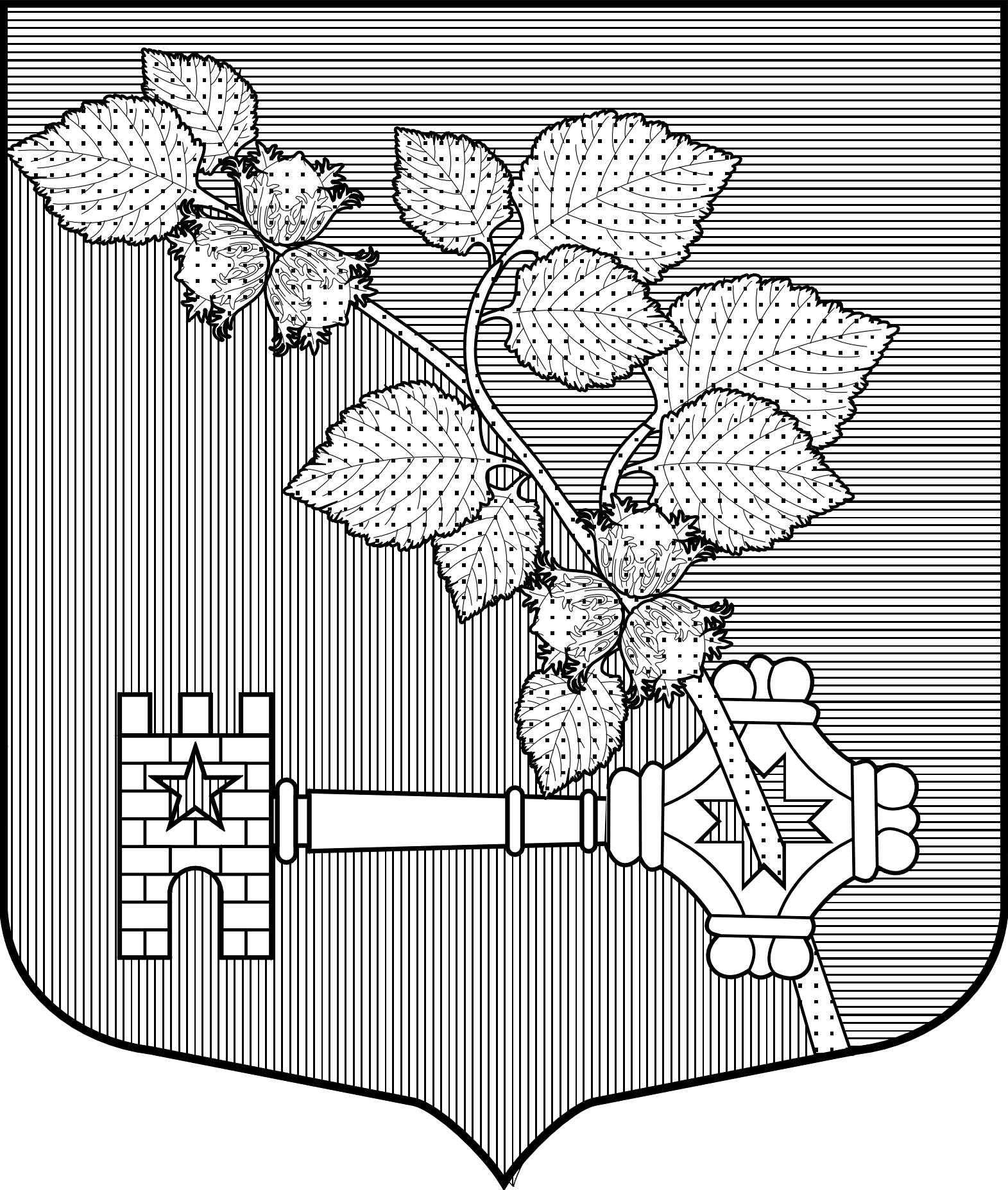    АДМИНИСТРАЦИЯВИЛЛОЗСКОГО ГОРОДСКОГО ПОСЕЛЕНИЯЛОМОНОСОВСКОГО РАЙОНАПОСТАНОВЛЕНИЕ № 651от  27 декабря  2019 года                                                                гп.ВиллозиНа основании ст.72 136-ФЗ от 25.10.2001 "Земельный кодекс Российской Федерации", Областного закона Ленинградской области от 01.08.2017 N 60-оз "О порядке осуществления муниципального земельного контроля на территории Ленинградской области", Постановления Правительства Ленинградской области от 20.11.2017 N 481 "Об утверждении Типовых форм документов, применяемых должностными лицами органов местного самоуправления Ленинградской области при осуществлении муниципального земельного контроля на территории Ленинградской области", 131-ФЗ от 06.10.2003 «Об общих принципах организации местного самоуправления», руководствуясь Положением об администрацииПОСТАНОВЛЯЮ:1. Утвердить план проведения проверок граждан в рамках осуществления муниципального земельного контроля за использованием земель на территории муниципального образования Виллозское городское поселение муниципального образования Ломоносовский муниципальный район Ленинградской области на 2020 год, согласно приложению к настоящему постановлению.2. Должностным лицам администрации, уполномоченным на проведение земельного контроля, осуществлять муниципальную функцию в соответствии с данным планом.3. Разместить настоящее постановление на официальном сайте Виллозского городского поселения.4. Настоящее постановление вступает в силу со дня официального обнародования.5. Контроль за исполнением настоящего постановления оставляю за собой.Глава администрацииВиллозского городского поселения                                          Андреева С.В.Приложение к                                            УТВЕРЖДАЮпостановлению                            Руководитель органа муниципального№ 651 от  27.12.2019 г.                              земельного контроля                                         __Андреева С.В._       ___________                                          (фамилия, инициалы    (подпись)                                   ПЛАНпроведения плановых проверок гражданна 2020 годN п/пНаименование собственника земельного участкаАдрес земельного участка, в отношении которого осуществляется муниципальный земельный контрольЦель проведения проверкиОснование проведения проверкиСрок проведения проверки1234561Физическое лицоЛенинградская область, Ломоносовский район, МО "Виллозское сельское поселение", д. Саксолово (кад.№47:14:0613001:35)Проверка  использования зу в соответствии с установленными границамиАкт осмотра территории от 26.06.2019г.20.04.2020-21.05.20202Физическое лицоЛенинградская область, Ломоносовский район, МО "Виллозское сельское поселение", д. Саксолово (кад.№47:14:0613001:29)Проверка  использования зу в соответствии с установленными границамиАкт осмотра территории от 26.06.2019г.20.04.2020-21.05.20203Физическое лицоЛенинградская область, Ломоносовский район, МО "Виллозское сельское поселение", ЗАО "Предпортовый", участок 15 (кад.№ 47:14:0603001:97)Проверка целевого использования зуАкт осмотра территории от 28.10.2019г.20.05.2020-17.06.20204Физические лица, Общедолевая собственностьЛенинградская область, Ломоносовский район, МО "Виллозское сельское поселение", ЗАО Предпортовый (кад.№47:14:0603001:175)Проверка целевого использования зуАкт осмотра территории от 23.12.2019г.20.05.2020-17.06.20205Физическое лицоЛенинградская область, Ломоносовский муниципальный район, Виллозское сельское поселение, д. Кавелахта, дом 57 (Кад.№ 47:14:0611003:29)Проверка  использования зу в соответствии с установленными границами, проверка целевого использования зуОсмотр и предостережение №7 от 25.12.2018г.24.06.2020-21.07.20206Физические лицаОбщедолевая собственностьЛенинградская область, Ломоносовский район, МО "Виллозское сельское поселение", ЗАО "Можайское" у д. Виллози, участок 26( Кад.№ 47:14:0601005:44)Проверка целевого использования зуИстечение 3-х лет с даты проведения проверки19.08.2020-27.09.20207Физическое лицоЛенинградская область, Ломоносовский район, МО "Виллозское сельское поселение", "Офицерское Село", квартал 3, Волхонское шоссе, участок 6Кад.№ 47:14:0602003:15Проверка целевого использования зуИстечение 3-х лет с даты проведения проверки23.09.2020-18.10.20208Физическое лицоЛенинградская область, Ломоносовский район, МО "Виллозское сельское поселение", "Офицерское Село" Волхонское шоссе, участок 12/1Кад.№ 47:14:0602003:23Проверка целевого использования зуИстечение 3-х лет с даты проведения проверки23.09.2020-18.10.20209Физическое лицоЛенинградская область, Ломоносовский район, МО "Виллозское сельское поселение", "Офицерское Село", квартал 3, Волхонское шоссеКад.№ 47:14:0602003:31Проверка целевого использования зуИстечение 3-х лет с даты проведения проверки23.09.2020-18.10.202010Физическое лицоЛенинградская область, Ломоносовский район, МО "Виллозское сельское поселение", "Офицерское Село", Волхонское шоссеКад.№ 47:14:0602003:11Проверка целевого использования зуИстечение 3-х лет с даты проведения проверки23.09.2020-18.10.202011Физическое лицоЛенинградская область, Ломоносовский район, МО "Виллозское сельское поселение", "Офицерское Село", Волхонское шоссеКад.№ 47:14:0602003:7Проверка целевого использования зуИстечение 3-х лет с даты проведения проверки23.09.2020-18.10.2020